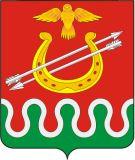 Администрация Боготольского районаКрасноярского краяПОСТАНОВЛЕНИЕг. Боготол«18» сентября 2014 года								№ 605-пО внесении изменений в Постановление администрации Боготольского района от 14.10.2013 № 780-п «Об утверждении муниципальной программы Боготольского района «Развитие образования Боготольского района на 2014 − 2016 годы»В соответствии со статьей 179 Бюджетного кодекса Российской Федерации, статьей 30 Устава Боготольского района, Постановлением администрации Боготольского района от 05.08.2013 № 560-п «Об утверждении Порядка принятия решений о разработке муниципальных программ Боготольского района, их формировании и реализации»,ПОСТАНОВЛЯЮ:1.Внести в Постановление администрации Боготольского района от 14.10.2013 № 780-п «Об утверждении муниципальной программы Боготольского района «Развитие образования Боготольского района на 2014 − 2016 годы» следующие изменения:в муниципальной программе Боготольского района «Развитие образования Боготольского района на 2014 – 2016 годы» (далее - программа):в паспорте программы:в разделе «Информация по ресурсному обеспечению программы, в том числе в разбивке по источникам финансирования по годам реализации программы» цифры «548127,9» заменить цифрами «549476,9», цифры «194856,6» заменить цифрами «196205,6», цифры «361912,7» заменить цифрами «361446,9», цифры «118493,3» заменить цифрами «118027,5», цифры «184316,2» заменить цифрами «186131,0», цифры «75518,3» заменить цифрами «77333,1»;приложение № 1 к программе «Распределение планируемых расходов за счет средств районного бюджета (бюджета района) по мероприятиям и подпрограммам муниципальной программы» изложить в новой редакции согласно приложению № 1 к настоящему постановлению;приложение № 2 к программе «Ресурсное обеспечение и прогнозная оценка расходов на реализацию целей муниципальной программы с учетом источников финансирования, в том числе по уровням бюджетной системы» изложить в новой редакции согласно приложению № 2 к настоящему постановлению;в приложении № 3 к программе «Прогноз сводных показателей муниципальных заданий на оказание (выполнение) муниципальных услуг (работ) районными муниципальными образовательными учреждениями по муниципальной программе» в разделе таблицы «Расходы районного бюджета (бюджета района) на оказание (выполнение) муниципальной услуги (работы)» в столбце «очередной финансовый год» в строке «Обеспечение деятельности (оказание услуг) подведомственных дошкольных образовательных учреждений» цифры «13237,7» заменить цифрами «13721,0», в строке «Обеспечение деятельности (оказание услуг) подведомственных общеобразовательных учреждений» цифры «41117,9» заменить цифрами «42624,6»;в подпрограмме № 1 «Развитие дошкольного, общего и дополнительного образования детей» муниципальной программы (далее - подпрограмма 1):в паспорте подпрограммы 1:в разделе «Объемы и источники финансирования подпрограммы» цифры «484162,6» заменить цифрами «485542,9», цифры «358409,7» заменить цифрами «357954,0», цифры «124197,0» заменить цифрами «126033,0», цифры «173667,5» заменить цифрами «175047,8», цифры «117178,3» заменить цифрами «116722,6», цифры «55987,3» заменить цифрами «57823,3»;в абзацах втором и третьем раздела 2.7. подпрограммы 1 «Обоснование финансовых, материальных и трудовых затрат (ресурсное обеспечение подпрограммы)» цифры «484162,6» заменить цифрами «485542,9», цифры «358409,7» заменить цифрами «357954,0», цифры «124197,0» заменить цифрами «126033,0», цифры «173667,5» заменить цифрами «175047,8», цифры «117178,3» заменить цифрами «116722,6», цифры «55987,3» заменить цифрами «57823,3»;приложение № 2 к подпрограмме 1 «Перечень мероприятий подпрограммы с указанием объема средств на их реализацию и ожидаемых результатов» изложить в новой редакции согласно приложению № 3 к настоящему постановлению;в подпрограмме № 2 «Обеспечение реализации муниципальной программы и прочие мероприятия в сфере образования» (далее - подпрограмма 2):в паспорте подпрограммы 2:в разделе «Объемы и источники финансирования подпрограммы» цифры «63965,3» заменить цифрами «63934,0», цифры «3503,0» заменить цифрами «3492,9», цифры «60119,2» заменить цифрами «60098,0», цифры «21189,1» заменить цифрами «21157,8», цифры «1315,0» заменить цифрами «1304,9», цифры « 19531,0» заменить цифрами «19509,8»;в абзацах втором и третьем раздела 2.7. подпрограммы 2 «Обоснование финансовых, материальных и трудовых затрат (ресурсное обеспечение подпрограммы)» цифры «63965,3» заменить цифрами «63934,0», цифры «21189,1» заменить цифрами «21157,8», цифры «1315,0» заменить цифрами «1304,9», цифры «19531,0» заменить цифрами «19509,8»;приложение № 2 к подпрограмме 2 «Перечень мероприятий подпрограммы с указанием объема средств на их реализацию и ожидаемых результатов» изложить в новой редакции согласно приложению № 4 к настоящему постановлению.2.Контроль за выполнением настоящего постановления возложить на Недосекина Г.А., заместителя главы администрации по социальным и организационным вопросам, общественно-политической работе.3.Настоящее постановление опубликовать в периодическом печатном издании «Официальный вестник Боготольского района» и разместить на официальном сайте администрации Боготольского района в сети Интернет www.bogotol-r.ru.4.Постановление вступает в силу в день, следующий за днем его официального опубликования.Глава администрацииБоготольского района								Н.В. КраськоПриложение № 1к постановлению администрацииБоготольского районаот «18» сентября 2014 г № 605-пРаспределение планируемых расходов за счет средств районного бюджета (бюджета района) по мероприятиям и подпрограммам муниципальной программыРуководитель Управления образованияадминистрации Боготольского района												Е.В. ВаськинаПриложение № 2к постановлению администрацииБоготольского районаот «18» сентября 2014 г. № 605-пРесурсное обеспечение и прогнозная оценка расходов на реализацию целей муниципальной программы с учетом источников финансирования, в том числе по уровням бюджетной системыРуководитель Управления образования администрации Боготольского района												Е.В. ВаськинаПриложение № 3к постановлению администрацииБоготольского районаот «18» сентября 2014 г. № 605-пПеречень мероприятий подпрограммы с указанием объема средств на их реализацию и ожидаемых результатовРуководитель Управления образованияадминистрации Боготольского района													Е.В. ВаськинаПриложение № 4к постановлению администрации Боготольского районаот «18» сентября 2014 г. № 605-пПеречень мероприятий подпрограммы с указанием объема средств на их реализацию и ожидаемых результатовРуководитель Управления образованияадминистрации Боготольского района													Е.В. ВаськинаСтатус (муниципальная программа, подпрограмма)Наименование программы, подпрограммыНаименование ГРБСКод бюджетной классификации Код бюджетной классификации Код бюджетной классификации Код бюджетной классификации Расходы (тыс. руб.), годыРасходы (тыс. руб.), годыРасходы (тыс. руб.), годыРасходы (тыс. руб.), годыСтатус (муниципальная программа, подпрограмма)Наименование программы, подпрограммыНаименование ГРБСГРБСРз ПрЦСРВР201420152016Итого на периодМуниципальная программа«Развитие образования Боготольского района на 2014 – 2016 годы»всего расходные обязательства по программеХХХХ196205,6181313,5171957,8549476,9Муниципальная программа«Развитие образования Боготольского района на 2014 – 2016 годы»в том числе по ГРБС:Муниципальная программа«Развитие образования Боготольского района на 2014 – 2016 годы»Управление образования администрации Боготольского района502ХХХ183924,6169054,9159699,2512678,7Муниципальная программа«Развитие образования Боготольского района на 2014 – 2016 годы»Администрация Боготольского района501ХХХ12281,012258,612258,636798,2Подпрограмма 1«Развитие дошкольного, общего и дополнительного образования детей» всего расходные обязательства по подпрограммеХХХХ175047,8159925,4150569,7485542,9Подпрограмма 1«Развитие дошкольного, общего и дополнительного образования детей» в том числе по ГРБС:Подпрограмма 1«Развитие дошкольного, общего и дополнительного образования детей» Управление образования администрации Боготольского района502ХХХ175047,8159925,4150569,7485542,9Подпрограмма 2«Обеспечение реализации муниципальной программы и прочие мероприятия в сфере образованиявсего расходные обязательства ХХХХ21157,821388,121388,163934,0Подпрограмма 2«Обеспечение реализации муниципальной программы и прочие мероприятия в сфере образованияв том числе по ГРБС:Подпрограмма 2«Обеспечение реализации муниципальной программы и прочие мероприятия в сфере образованияУправление образования администрации Боготольского района502ХХХ8876,89129,59129,527135,8Подпрограмма 2«Обеспечение реализации муниципальной программы и прочие мероприятия в сфере образованияАдминистрация Боготольского района501ХХХ12281,012258,612258,636798,2СтатусНаименование муниципальной программы, подпрограммы муниципальной программыОтветственный исполнитель, соисполнителиОценка расходов (тыс. руб.), годыОценка расходов (тыс. руб.), годыОценка расходов (тыс. руб.), годыОценка расходов (тыс. руб.), годыСтатусНаименование муниципальной программы, подпрограммы муниципальной программыОтветственный исполнитель, соисполнители2014год2015 год 2016 год Итого на периодМуниципальная программа«Развитие образования Боготольского района на 2014 – 2016 годы»Всего 196205,6181313,5171957,8549476,9Муниципальная программа«Развитие образования Боготольского района на 2014 – 2016 годы»в том числе:Муниципальная программа«Развитие образования Боготольского района на 2014 – 2016 годы»федеральный бюджет343,1--343,1Муниципальная программа«Развитие образования Боготольского района на 2014 – 2016 годы»краевой бюджет118027,5121709,7121709,7361446,9Муниципальная программа«Развитие образования Боготольского района на 2014 – 2016 годы»районный бюджет77333,159076,849721,1186131,0Муниципальная программа«Развитие образования Боготольского района на 2014 – 2016 годы»бюджеты муниципальных образований----Муниципальная программа«Развитие образования Боготольского района на 2014 – 2016 годы»внебюджетные источники501,9527,0527,01555,9Муниципальная программа«Развитие образования Боготольского района на 2014 – 2016 годы»юридические лица----Подпрограмма 1«Развитие дошкольного, общего и дополнительного образования детей»Всего175047,8159925,4150569,7485542,9Подпрограмма 1«Развитие дошкольного, общего и дополнительного образования детей»в том числе:Подпрограмма 1«Развитие дошкольного, общего и дополнительного образования детей»федеральный бюджет ----Подпрограмма 1«Развитие дошкольного, общего и дополнительного образования детей»краевой бюджет116722,6120615,7120615,7357954,0Подпрограмма 1«Развитие дошкольного, общего и дополнительного образования детей»районный бюджет57823,338782,729427,0126033,0Подпрограмма 1«Развитие дошкольного, общего и дополнительного образования детей»бюджеты муниципальных образований----Подпрограмма 1«Развитие дошкольного, общего и дополнительного образования детей»внебюджетные источники501,9527,0527,01555,9Подпрограмма 1«Развитие дошкольного, общего и дополнительного образования детей»юридические лица----Подпрограмма 2«Обеспечение реализации муниципальной программы и прочие мероприятия в сфере образования»Всего21157,821388,121388,163934,0Подпрограмма 2«Обеспечение реализации муниципальной программы и прочие мероприятия в сфере образования»в том числе:Подпрограмма 2«Обеспечение реализации муниципальной программы и прочие мероприятия в сфере образования»федеральный бюджет343,1--343,1Подпрограмма 2«Обеспечение реализации муниципальной программы и прочие мероприятия в сфере образования»краевой бюджет1304,91094,01094,03492,9Подпрограмма 2«Обеспечение реализации муниципальной программы и прочие мероприятия в сфере образования»районный бюджет19509,820294,120294,160098,0Подпрограмма 2«Обеспечение реализации муниципальной программы и прочие мероприятия в сфере образования»бюджеты муниципальных образований ----Подпрограмма 2«Обеспечение реализации муниципальной программы и прочие мероприятия в сфере образования»внебюджетные источники----Подпрограмма 2«Обеспечение реализации муниципальной программы и прочие мероприятия в сфере образования»юридические лица----Наименование программы, подпрограммыГРБС Код бюджетной классификацииКод бюджетной классификацииКод бюджетной классификацииКод бюджетной классификацииРасходы (тыс. руб.), годыРасходы (тыс. руб.), годыРасходы (тыс. руб.), годыРасходы (тыс. руб.), годыРасходы (тыс. руб.), годыОжидаемый результат от реализации подпрограммного мероприятия (в натуральном выражении)Наименование программы, подпрограммыГРБС ГРБСРзПрЦСРВР2014 год2015 год2016 годИтого на периодИтого на периодОжидаемый результат от реализации подпрограммного мероприятия (в натуральном выражении)Цель: Создание в системе дошкольного, общего и дополнительного образования равных возможностей для современного качественного образования, позитивной социализации детей, отдыха и оздоровления детей в летний периодЦель: Создание в системе дошкольного, общего и дополнительного образования равных возможностей для современного качественного образования, позитивной социализации детей, отдыха и оздоровления детей в летний периодЦель: Создание в системе дошкольного, общего и дополнительного образования равных возможностей для современного качественного образования, позитивной социализации детей, отдыха и оздоровления детей в летний периодЦель: Создание в системе дошкольного, общего и дополнительного образования равных возможностей для современного качественного образования, позитивной социализации детей, отдыха и оздоровления детей в летний периодЦель: Создание в системе дошкольного, общего и дополнительного образования равных возможностей для современного качественного образования, позитивной социализации детей, отдыха и оздоровления детей в летний периодЦель: Создание в системе дошкольного, общего и дополнительного образования равных возможностей для современного качественного образования, позитивной социализации детей, отдыха и оздоровления детей в летний периодЦель: Создание в системе дошкольного, общего и дополнительного образования равных возможностей для современного качественного образования, позитивной социализации детей, отдыха и оздоровления детей в летний периодЦель: Создание в системе дошкольного, общего и дополнительного образования равных возможностей для современного качественного образования, позитивной социализации детей, отдыха и оздоровления детей в летний периодЦель: Создание в системе дошкольного, общего и дополнительного образования равных возможностей для современного качественного образования, позитивной социализации детей, отдыха и оздоровления детей в летний периодЦель: Создание в системе дошкольного, общего и дополнительного образования равных возможностей для современного качественного образования, позитивной социализации детей, отдыха и оздоровления детей в летний периодЦель: Создание в системе дошкольного, общего и дополнительного образования равных возможностей для современного качественного образования, позитивной социализации детей, отдыха и оздоровления детей в летний периодЦель: Создание в системе дошкольного, общего и дополнительного образования равных возможностей для современного качественного образования, позитивной социализации детей, отдыха и оздоровления детей в летний периодЗадача 1.Обеспечить доступность дошкольного образования, соответствующего единому стандарту качества дошкольного образованияЗадача 1.Обеспечить доступность дошкольного образования, соответствующего единому стандарту качества дошкольного образованияЗадача 1.Обеспечить доступность дошкольного образования, соответствующего единому стандарту качества дошкольного образованияЗадача 1.Обеспечить доступность дошкольного образования, соответствующего единому стандарту качества дошкольного образованияЗадача 1.Обеспечить доступность дошкольного образования, соответствующего единому стандарту качества дошкольного образованияЗадача 1.Обеспечить доступность дошкольного образования, соответствующего единому стандарту качества дошкольного образованияЗадача 1.Обеспечить доступность дошкольного образования, соответствующего единому стандарту качества дошкольного образованияЗадача 1.Обеспечить доступность дошкольного образования, соответствующего единому стандарту качества дошкольного образованияЗадача 1.Обеспечить доступность дошкольного образования, соответствующего единому стандарту качества дошкольного образованияЗадача 1.Обеспечить доступность дошкольного образования, соответствующего единому стандарту качества дошкольного образованияЗадача 1.Обеспечить доступность дошкольного образования, соответствующего единому стандарту качества дошкольного образованияЗадача 1.Обеспечить доступность дошкольного образования, соответствующего единому стандарту качества дошкольного образованияПриведение муниципальных дошкольных образовательных учреждений в соответствие требованиям правил пожарной безопасности, санитарным нормам и правилам, строительным нормам и правиламУправление образования администрации Боготольского района5020709455,6455,6Устранены предписания надзорных органовУстранены предписания надзорных органовВведение дополнительных мест в муниципальной системе дошкольного образованияУправление образования администрации Боготольского района5020709199,8199,8Введено дополнительно 20 мест для детей дошкольного возрастаВведено дополнительно 20 мест для детей дошкольного возрастаСоздание условий в дошкольных образовательных учреждениях для осуществления присмотра и ухода, в том числе приобретение оборудования, мебелиУправление образования администрации Боготольского района5020709153,8153,8Ежегодно 254 ребенка получат услуги дошкольного образования в дошкольных образовательных учрежденияхЕжегодно 254 ребенка получат услуги дошкольного образования в дошкольных образовательных учрежденияхФинансовое обеспечение программ дошкольного образования в муниципальных дошкольных образовательных учрежденияхУправление образования администрации Боготольского района50207016706,810127,710127,726962,2Ежегодно 254 ребенка получат услуги дошкольного образования в дошкольных образовательных учрежденияхЕжегодно 254 ребенка получат услуги дошкольного образования в дошкольных образовательных учрежденияхФинансирование (возмещение) расходов на выплаты младшим воспитателям и помощникам воспитателей в муниципальных образовательных учреждениях, реализующих основную общеобразовательную программу дошкольного образования детейУправление образования администрации Боготольскогорайона5020701983,2983,2Ежегодно 23 человека получат ежемесячные выплатыЕжегодно 23 человека получат ежемесячные выплатыСофинансирование расходов на выплаты младшим воспитателям и помощникам воспитателей в муниципальных образовательных учреждениях, реализующих основную общеобразовательную программу дошкольного образования детейУправление образования администрации Боготольского района50207014,54,5Ежегодно 23 человека получат ежемесячные выплатыЕжегодно 23 человека получат ежемесячные выплатыОбеспечение деятельности (оказание услуг) подведомственных дошкольных образовательных учрежденийУправление образования администрации Боготольского района502070113721,013242,27945,334908,5Ежегодно 254 ребенка получат услуги дошкольного образования Ежегодно 254 ребенка получат услуги дошкольного образования Доход родительской платы за содержание детей в дошкольных образовательных учрежденияхУправление образования администрации Боготольского района5020701168,7177,1177,1522,9Ежегодно 254 ребенка получат услуги дошкольного образования Ежегодно 254 ребенка получат услуги дошкольного образования Выплата и доставка компенсации части родительской платы за присмотр и уход за детьми в образовательных организациях, реализующих программу дошкольного образованияУправление образования администрации Боготольского района5020701375,5446,8446,81269,1Компенсацию части родительской платы получат 109 человек ежемесячноКомпенсацию части родительской платы получат 109 человек ежемесячноФинансирование содержания детей-сирот и детей, оставшихся без попечения родителей, обучающихся в образовательных организациях, реализующих программу дошкольного образования, без взимания родительской платыУправление образования администрации Боготольского района502070134,436,236,2106,8Ежегодно не менее 6 детей данной категории будут посещать детский сад без взимания родительской платыЕжегодно не менее 6 детей данной категории будут посещать детский сад без взимания родительской платыИтого по задаче 1Итого по задаче 125803,324030,018733,165566,4Задача 2. Обеспечить условия и качество обучения, соответствующие федеральным государственным стандартам начального общего, основного общего, среднего общего образованияЗадача 2. Обеспечить условия и качество обучения, соответствующие федеральным государственным стандартам начального общего, основного общего, среднего общего образованияЗадача 2. Обеспечить условия и качество обучения, соответствующие федеральным государственным стандартам начального общего, основного общего, среднего общего образованияЗадача 2. Обеспечить условия и качество обучения, соответствующие федеральным государственным стандартам начального общего, основного общего, среднего общего образованияЗадача 2. Обеспечить условия и качество обучения, соответствующие федеральным государственным стандартам начального общего, основного общего, среднего общего образованияЗадача 2. Обеспечить условия и качество обучения, соответствующие федеральным государственным стандартам начального общего, основного общего, среднего общего образованияЗадача 2. Обеспечить условия и качество обучения, соответствующие федеральным государственным стандартам начального общего, основного общего, среднего общего образованияЗадача 2. Обеспечить условия и качество обучения, соответствующие федеральным государственным стандартам начального общего, основного общего, среднего общего образованияЗадача 2. Обеспечить условия и качество обучения, соответствующие федеральным государственным стандартам начального общего, основного общего, среднего общего образованияЗадача 2. Обеспечить условия и качество обучения, соответствующие федеральным государственным стандартам начального общего, основного общего, среднего общего образованияЗадача 2. Обеспечить условия и качество обучения, соответствующие федеральным государственным стандартам начального общего, основного общего, среднего общего образованияЗадача 2. Обеспечить условия и качество обучения, соответствующие федеральным государственным стандартам начального общего, основного общего, среднего общего образованияПриведение муниципальных общеобразовательных организаций в соответствие требованиям правил пожарной безопасности, санитарным нормам и правилам, строительным нормам и правилам, Стандарту безопасности в общеобразовательных учреждениях Красноярского краяУправление образования администрации Боготольского района5020702267,8256,9256,9781,6781,6Устранены предписания Роспотребнадзора в 2-х школах, Госпожнадзора в 3-х школах, установлена кнопка экстренного вызова во всех школах, видеонаблюдение в 2-х школахФинансовое обеспечение предоставления общего и дополнительного образования детей в муниципальных  общеобразовательных учрежденияхУправление образования администрации Боготольского района5020702101705,5101705,5101975,7305656,9305656,9Ежегодно свыше 1000 школьников района получат услуги общего образованияОбеспечение деятельности (оказание услуг) подведомственных общеобразовательных учреждений за счет средств местного бюджетаУправление образования администрации Боготольского района502070242624,624831,220772,488228,288228,2Ежегодно свыше 1000 школьников района получат услуги общего образованияДоход от родительской платы за питание детей в общеобразовательных учрежденияхУправление образования администрации Боготольского района5020702333,2349,9349,91033,01033,0Обеспечены горячим питанием  за счет родительской платы 140 школьниковОбеспечение питанием детей из малообеспеченных семей, обучающихся в муниципальных общеобразовательных учрежденияхУправление образования администрации Боготольского района50207025628,46674,66674,618977,618977,6860 детей из малообеспеченных семей получают бесплатное школьное питаниеОрганизация деятельности районной ПМПК для обеспечения получения образования детьми с ограниченными возможностями здоровьяУправление образования администрации Боготольского района502070949,050,050,0149,0149,0Ежегодно свыше 70 человек получат медико-психолого-педагогическую поддержкуИтого по задаче 2Итого по задаче 2150608,5134138,3130079,5414826,3414826,3Задача 3. Обеспечить развитие районной системы дополнительного образованияЗадача 3. Обеспечить развитие районной системы дополнительного образованияЗадача 3. Обеспечить развитие районной системы дополнительного образованияЗадача 3. Обеспечить развитие районной системы дополнительного образованияЗадача 3. Обеспечить развитие районной системы дополнительного образованияЗадача 3. Обеспечить развитие районной системы дополнительного образованияЗадача 3. Обеспечить развитие районной системы дополнительного образованияЗадача 3. Обеспечить развитие районной системы дополнительного образованияЗадача 3. Обеспечить развитие районной системы дополнительного образованияЗадача 3. Обеспечить развитие районной системы дополнительного образованияЗадача 3. Обеспечить развитие районной системы дополнительного образованияЗадача 3. Обеспечить развитие районной системы дополнительного образованияОбеспечение деятельности кружков, спортивных секций, физкультурно-спортивных клубов при общеобразовательных учрежденияхУправление образования администрации Боготольского района50207029 ставок педагогов дополни-тельного образования, 3 ставки инструкто-ра по физичес-кой культуре за счет краевых субвенций9 ставок педагогов дополни-тельного образования, 3 ставки инструкто-ра по физичес-кой культуре за счет краевых субвенций9 ставок педагогов дополни-тельного образования, 3 ставки инструкто-ра по физичес-кой культуре за счет краевых субвенцийСтабильно функционируют при школах 90 кружков различной направленности, в том числе 27 спортивных секций. Обеспечена деятельность ФСК при 5 школах районаПроведение мероприятий для школьников районаУправление образования администрации Боготольского района502070229,529,529,588,588,5Ежегодное проведение 6 районных мероприятий с охватом учащихся до 700 чел. Итого по задаче 3Итого по задаче 329,529,529,588,588,5Задача 4. Содействовать выявлению и поддержке одаренных детейЗадача 4. Содействовать выявлению и поддержке одаренных детейЗадача 4. Содействовать выявлению и поддержке одаренных детейЗадача 4. Содействовать выявлению и поддержке одаренных детейЗадача 4. Содействовать выявлению и поддержке одаренных детейЗадача 4. Содействовать выявлению и поддержке одаренных детейЗадача 4. Содействовать выявлению и поддержке одаренных детейЗадача 4. Содействовать выявлению и поддержке одаренных детейЗадача 4. Содействовать выявлению и поддержке одаренных детейЗадача 4. Содействовать выявлению и поддержке одаренных детейЗадача 4. Содействовать выявлению и поддержке одаренных детейЗадача 4. Содействовать выявлению и поддержке одаренных детейОбеспечение участия школьников в работе краевых интенсивных школ, в конкурсах, фестивалях, конференциях, форумах одаренных детей Красноярского краяУправление образования администрации Боготольского района502070940,764,064,0168,7168,7Ежегодно обеспечено участие в работе краевых интенсивных школ согласно выделенной квоте, в мероприятиях краевого НОУ не менее 2-х школьников, в региональном туре Всероссийской олимпиады школьников не менее 6 человек, в краевой акции «Губернаторская стипендия»Денежные премии и поощрение одаренных учащихся школ районаУправление образования администрации Боготольского района502070910,019,019,048,048,0Ежегодно премией Главы награждаются все выпускники-медалисты, победители и участники районной акции «Ученик года», поощряются грамотами не менее 50 учащихся школ районаОбеспечение участия школьников в работе Краевого школьного парламентаУправление образования администрации Боготольского района50207094,04,04,012,012,0Ежегодно в работе Краевого школьного парламента принимают участие не менее 2 школьников районаИтого по задаче 4Итого по задаче 454,787,087,0228,7228,7Задача 5. Обеспечить безопасный, качественный отдых и оздоровление детейЗадача 5. Обеспечить безопасный, качественный отдых и оздоровление детейЗадача 5. Обеспечить безопасный, качественный отдых и оздоровление детейЗадача 5. Обеспечить безопасный, качественный отдых и оздоровление детейЗадача 5. Обеспечить безопасный, качественный отдых и оздоровление детейЗадача 5. Обеспечить безопасный, качественный отдых и оздоровление детейЗадача 5. Обеспечить безопасный, качественный отдых и оздоровление детейЗадача 5. Обеспечить безопасный, качественный отдых и оздоровление детейЗадача 5. Обеспечить безопасный, качественный отдых и оздоровление детейЗадача 5. Обеспечить безопасный, качественный отдых и оздоровление детейЗадача 5. Обеспечить безопасный, качественный отдых и оздоровление детейЗадача 5. Обеспечить безопасный, качественный отдых и оздоровление детейОплата стоимости путевок для детей в краевые государственные и негосударственные организации отдыха, оздоровления и занятости детей, зарегистрированные на территории края, муниципальные загородные оздоровительные лагеря Управление образования администрации Боготольского района5020707328,6346,5346,51021,61021,6Ежегодно в загородных оздоровительных лагерях отдохнут 33ребенкаСофинансирование на оплату путевок для детей в загородние оздоровительные лагеряУправление образования администрации Боготольского района5020707140,987,787,7316,3316,3Ежегодно в загородных оздоровительных лагерях отдохнут 33ребенкаОбеспечение доставки детей к месту отдыха и обратно в загородные оздоровительные лагеряУправление образования администрации Боготольского района50207077,07,07,021,021,0Ежегодно в загородных оздоровительных лагерях отдохнут 33ребенкаОрганизация двухразового питания в лагерях с дневным пребыванием детей, в том числе оплата стоимости набора продуктов питания или готовых блюд и их транспортировкаУправление образования администрации Боготольского района5020707960,21008,21008,22976,62976,6Ежегодно организованы лагеря с дневным пребыванием на базе 8 школ, в которых оздоровлены 461 ребенок Софинансирование на организацию питания в лагерях с дневным пребыванием детейУправление образования администрации Боготольского района50207072,12,22,26,56,5Ежегодно организованы лагеря с дневным пребыванием на базе 8 школ, в которых оздоровлены 461 ребенок Финансовая поддержка муниципальных общеобразовательных учреждений, на базе которых организованы летние оздоровительные лагеря с дневным пребыванием детейУправление образования администрации Боготольского района502070750,050,050,0150,0150,0Ежегодно организованы лагеря с дневным пребыванием на базе 8 школ, в которых оздоровлены 461 ребенок Финансовая поддержка реализации летних проектов в лагерях с дневным пребыванием детейУправление образования администрации Боготольскогорайона502070724,024,024,072,072,0Ежегодно организованы лагеря с дневным пребыванием на базе 8 школ, в которых оздоровлены 461 ребенок Организация экскурсий по краевым достопримечательностям в период летней оздоровительной кампанииУправление образования администрации Боготольского района502070725,025,050,050,0Организовано для школьников района не менее 1 экскурсии по краевым достопримечательностям Организация трудоустройства подростков в каникулярное времяУправление образования администрации Боготольского района502070739,090,090,0219,0219,0Ежегодно трудоустроены в трудовые отряды старшеклассников не менее 80 подростковИтого по задаче 5Итого по задаче 51551,81640,61640,64833,04833,0ИТОГО ПО ПОДПРОГРАММЕИТОГО ПО ПОДПРОГРАММЕИТОГО ПО ПОДПРОГРАММЕИТОГО ПО ПОДПРОГРАММЕИТОГО ПО ПОДПРОГРАММЕИТОГО ПО ПОДПРОГРАММЕ175047,8159925,4150569,7485542,9485542,9Наименование программы, подпрограммыГРБС Код бюджетной классификацииКод бюджетной классификацииКод бюджетной классификацииКод бюджетной классификацииРасходы 
(тыс. руб.), годыРасходы 
(тыс. руб.), годыРасходы 
(тыс. руб.), годыРасходы 
(тыс. руб.), годыОжидаемый результат от реализации подпрограммного мероприятия (в натуральном выражении)Наименование программы, подпрограммыГРБС ГРБСРзПрЦСРВР2014 год2015 год2016 годИтого на периодОжидаемый результат от реализации подпрограммного мероприятия (в натуральном выражении)Цель: Создание условий для эффективного управления отрасльюЦель: Создание условий для эффективного управления отрасльюЦель: Создание условий для эффективного управления отрасльюЦель: Создание условий для эффективного управления отрасльюЦель: Создание условий для эффективного управления отрасльюЦель: Создание условий для эффективного управления отрасльюЦель: Создание условий для эффективного управления отрасльюЦель: Создание условий для эффективного управления отрасльюЦель: Создание условий для эффективного управления отрасльюЦель: Создание условий для эффективного управления отрасльюЦель: Создание условий для эффективного управления отрасльюЗадача 1.Обеспечить стабильное функционирование Управления образования и учреждений, обеспечивающих деятельность образовательных учреждений, направленное на эффективное управление отрасльюЗадача 1.Обеспечить стабильное функционирование Управления образования и учреждений, обеспечивающих деятельность образовательных учреждений, направленное на эффективное управление отрасльюЗадача 1.Обеспечить стабильное функционирование Управления образования и учреждений, обеспечивающих деятельность образовательных учреждений, направленное на эффективное управление отрасльюЗадача 1.Обеспечить стабильное функционирование Управления образования и учреждений, обеспечивающих деятельность образовательных учреждений, направленное на эффективное управление отрасльюЗадача 1.Обеспечить стабильное функционирование Управления образования и учреждений, обеспечивающих деятельность образовательных учреждений, направленное на эффективное управление отрасльюЗадача 1.Обеспечить стабильное функционирование Управления образования и учреждений, обеспечивающих деятельность образовательных учреждений, направленное на эффективное управление отрасльюЗадача 1.Обеспечить стабильное функционирование Управления образования и учреждений, обеспечивающих деятельность образовательных учреждений, направленное на эффективное управление отрасльюЗадача 1.Обеспечить стабильное функционирование Управления образования и учреждений, обеспечивающих деятельность образовательных учреждений, направленное на эффективное управление отрасльюЗадача 1.Обеспечить стабильное функционирование Управления образования и учреждений, обеспечивающих деятельность образовательных учреждений, направленное на эффективное управление отрасльюЗадача 1.Обеспечить стабильное функционирование Управления образования и учреждений, обеспечивающих деятельность образовательных учреждений, направленное на эффективное управление отрасльюЗадача 1.Обеспечить стабильное функционирование Управления образования и учреждений, обеспечивающих деятельность образовательных учреждений, направленное на эффективное управление отрасльюОбеспечение стабильного функционирования Управления образованияУправление образования администрации Боготольского района50207097700,77894,67894,623489,9Повышение эффективности управления финансами в части вопросов реализации программы, повышение качества межведомственного и межуровневого взаимодействия на 1 баллОбеспечение деятельности муниципального казенного учреждения по бухгалтерскому учетуАдминистрация Боготольского района501011311674,912258,612258,636192,1Повышение эффективности реализации установленных функций и полномочийИтого по задаче 1Итого по задаче 119375,620153,220153,259682,0Задача 2. Содействовать развитию профессионального потенциала педагогических работников муниципальной системы образованияЗадача 2. Содействовать развитию профессионального потенциала педагогических работников муниципальной системы образованияЗадача 2. Содействовать развитию профессионального потенциала педагогических работников муниципальной системы образованияЗадача 2. Содействовать развитию профессионального потенциала педагогических работников муниципальной системы образованияЗадача 2. Содействовать развитию профессионального потенциала педагогических работников муниципальной системы образованияЗадача 2. Содействовать развитию профессионального потенциала педагогических работников муниципальной системы образованияЗадача 2. Содействовать развитию профессионального потенциала педагогических работников муниципальной системы образованияЗадача 2. Содействовать развитию профессионального потенциала педагогических работников муниципальной системы образованияЗадача 2. Содействовать развитию профессионального потенциала педагогических работников муниципальной системы образованияЗадача 2. Содействовать развитию профессионального потенциала педагогических работников муниципальной системы образованияЗадача 2. Содействовать развитию профессионального потенциала педагогических работников муниципальной системы образованияПроведение мероприятий по развитию кадрового потенциалаУправление образования администрации Боготольского района502070972,676,276,2225,0Обеспечено проведение муниципальных этапов 5 краевых фестивалей и конкурсов, 1 районного конкурса молодых специалистовОбеспечение поддержки лучших педагогических работниковУправление образования администрации Боготольского района502070961,664,764,7191,0Обеспечено проведение районного конкурса «Премия Главы в области образования среди педагогических работников»Итого по задаче 2Итого по задаче 2134,2140,9140,9416,0Задача 3. Реализовать переданные государственные полномочия по организации и осуществлению деятельности по опеке и попечительству в отношении несовершеннолетних.Задача 3. Реализовать переданные государственные полномочия по организации и осуществлению деятельности по опеке и попечительству в отношении несовершеннолетних.Задача 3. Реализовать переданные государственные полномочия по организации и осуществлению деятельности по опеке и попечительству в отношении несовершеннолетних.Задача 3. Реализовать переданные государственные полномочия по организации и осуществлению деятельности по опеке и попечительству в отношении несовершеннолетних.Задача 3. Реализовать переданные государственные полномочия по организации и осуществлению деятельности по опеке и попечительству в отношении несовершеннолетних.Задача 3. Реализовать переданные государственные полномочия по организации и осуществлению деятельности по опеке и попечительству в отношении несовершеннолетних.Задача 3. Реализовать переданные государственные полномочия по организации и осуществлению деятельности по опеке и попечительству в отношении несовершеннолетних.Задача 3. Реализовать переданные государственные полномочия по организации и осуществлению деятельности по опеке и попечительству в отношении несовершеннолетних.Задача 3. Реализовать переданные государственные полномочия по организации и осуществлению деятельности по опеке и попечительству в отношении несовершеннолетних.Задача 3. Реализовать переданные государственные полномочия по организации и осуществлению деятельности по опеке и попечительству в отношении несовершеннолетних.Задача 3. Реализовать переданные государственные полномочия по организации и осуществлению деятельности по опеке и попечительству в отношении несовершеннолетних.Обеспечение деятельности специалистов по опеке и попечительству в отношении несовершеннолетнихУправление образования администрации Боготольского района50207091041,91094,01094,03229,9Обеспечена деятельность 2-х специалистовОбеспечение предоставления жилых помещений по договорам найма лицам из числа детей-сирот и детей, оставшихся без попечения родителей за счет средств федерального бюджетаАдминистрация Боготольского района5011004343,1--343,1Приобретены жилые помещения для 2 детей-сирот и детей, оставшихся без попечения родителейОбеспечение предоставления жилых помещений по договорам найма лицам из числа детей-сирот и детей, оставшихся без попечения родителей за счет средств краевого бюджетаАдминистрация Боготольского района5011004263,0263,0Приобретены жилые помещения для 2 детей-сирот и детей, оставшихся без попечения родителейИтого по задаче 3Итого по задаче 31648,01094,01094,03836,0ИТОГО ПО ПОДПРОГРАММЕИТОГО ПО ПОДПРОГРАММЕИТОГО ПО ПОДПРОГРАММЕИТОГО ПО ПОДПРОГРАММЕИТОГО ПО ПОДПРОГРАММЕИТОГО ПО ПОДПРОГРАММЕ21157,821388,121388,163934,0